Três ou mais sessões, conforme necessário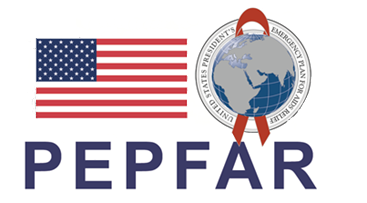 Ciclo de Aconselhamento sobre Mais Adesão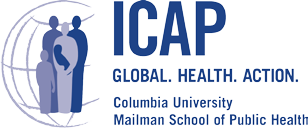 